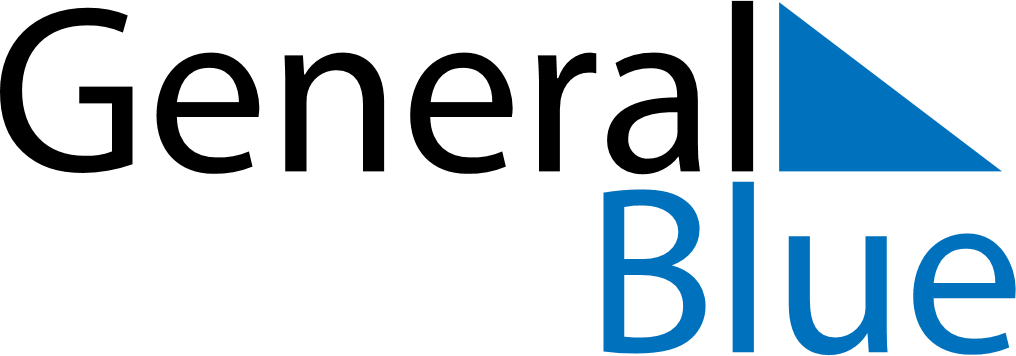 December 2030December 2030December 2030December 2030AlbaniaAlbaniaAlbaniaSundayMondayTuesdayWednesdayThursdayFridayFridaySaturday1234566789101112131314Youth DayYouth Day (substitute day)15161718192020212223242526272728Christmas EveChristmas Day293031